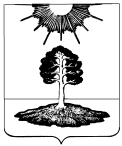 ДУМА закрытого административно-территориальногообразования Солнечный Тверской областиЧЕТВЕРТЫЙ СОЗЫВРЕШЕНИЕО возложении исполнения полномочий главы администрации ЗАТО Солнечный на должностное лицо администрации ЗАТО Солнечный      Руководствуясь   пунктом 15 статьи 32 Устава ЗАТО Солнечный, в связи с досрочным прекращением полномочий  главы администрации ЗАТО Солнечный Петрова Владимира Анатольевича, Дума ЗАТО СолнечныйРЕШИЛА:            1. До назначения нового лица на должность главы ЗАТО Солнечный по результатам конкурса на замещение должности главы ЗАТО Солнечный, возложить исполнение полномочий главы администрации ЗАТО Солнечный Тверской области  на заместителя главы администрации ЗАТО Солнечный по финансовым вопросам, начальника финансового отдела Рузьянову Марину Анатольевну, с 05 сентября 2020 года.           2. Настоящее решение вступает в даты подписания, подлежит опубликованию в газете «Городомля на Селигере» и размещению на официальном сайте администрации ЗАТО Солнечный.     Глава ЗАТО Солнечный                                                                            Е.А. Гаголина04.09.2020 г.№  160-5